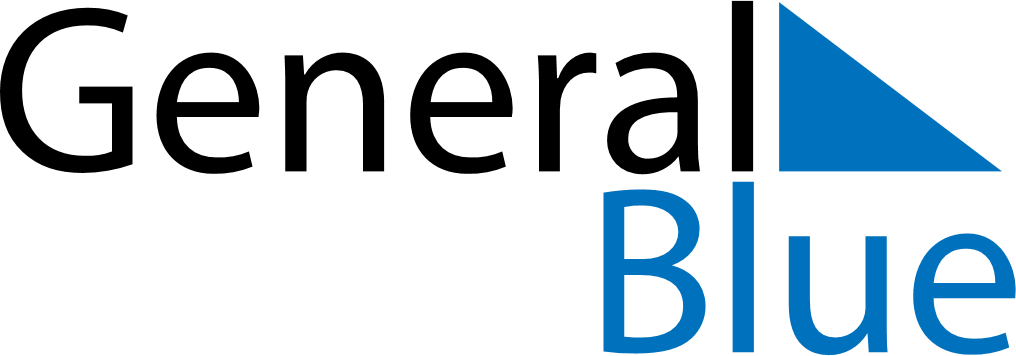 January 2083January 2083January 2083January 2083January 2083SundayMondayTuesdayWednesdayThursdayFridaySaturday12345678910111213141516171819202122232425262728293031